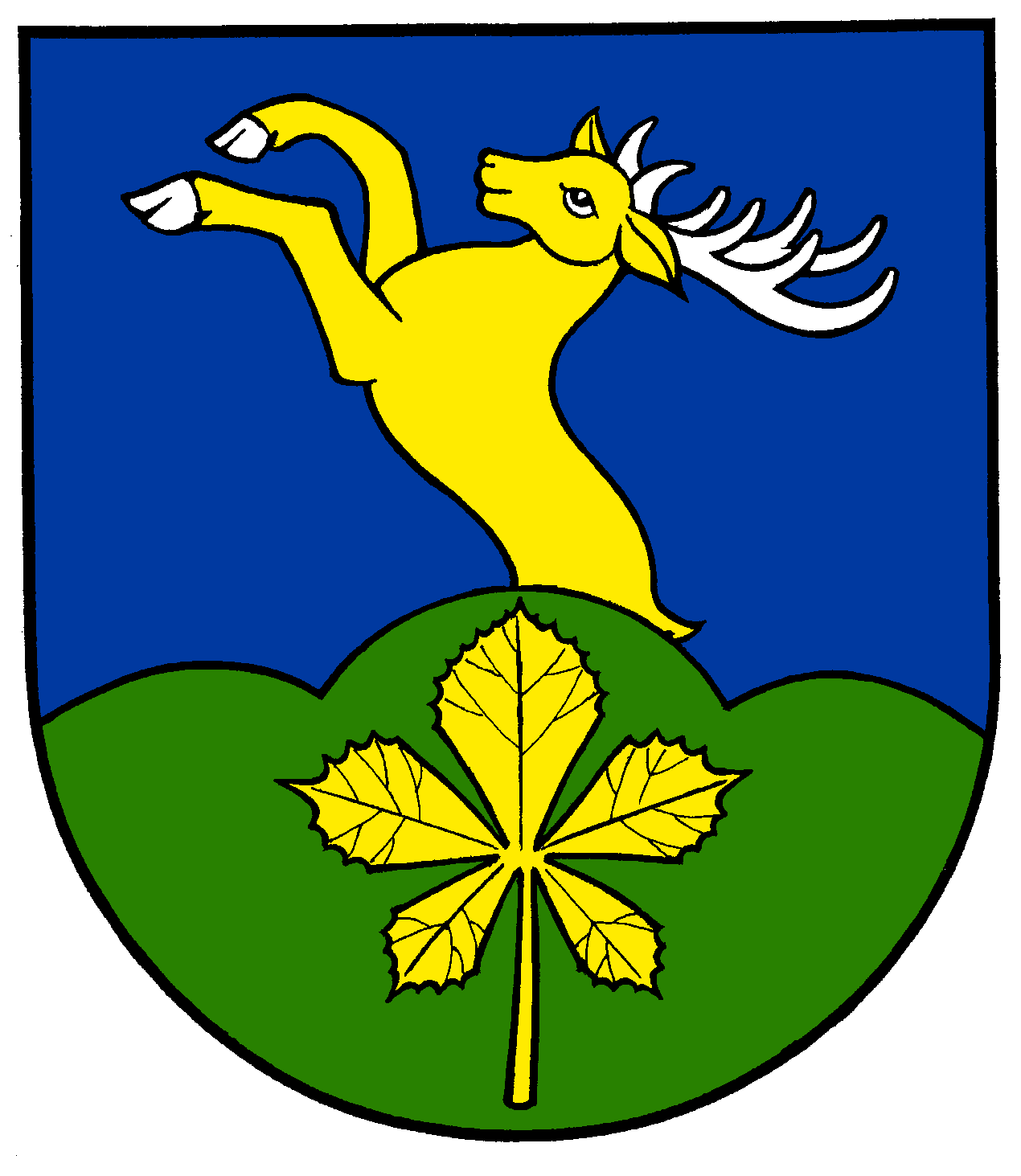 OBEC   M A C O VObecný úrad Macov                      Macov č. 42, 930 32V Macove 02.02.2024VOĽBY VOĽBY PREZIDENTA 2024 E-mailová adresa na doručenie oznámenia o delegovaní člena a náhradníka
  do okrskovej volebnej komisiev obci Macov.ocumacov@gmail.com

									Mgr. Ľubomír Baka									Starosta obce Macov-----------------------------------------------------------------------––––––––––––––––––––––––––––––